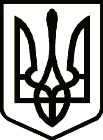 ЧЕРНІГІВСЬКА ОБЛАСНА ДЕРЖАВНА АДМІНІСТРАЦІЯУПРАВЛІННЯ ОСВІТИ І НАУКИ наказПро проведення ІІ етапу VIІ Міжнародного мовно-літературного конкурсу учнівської та студентської молоді імені Тараса Шевченка у 2016-2017 навчальному році серед учнів загальноосвітніх навчальних закладівНа виконання Указу Президента України від 30.10.2010 № 928 «Про Міжнародний мовно-літературний конкурс учнівської та студентської молоді імені Тараса Шевченка», відповідно до Положення про Міжнародний мовно-літературний конкурс учнівської та студентської молоді імені Тараса Шевченка, затвердженим постановою Кабінету Міністрів України від                      1 червня 2011 року № 571, листа Міністерства освіти і науки України від 14.09.2016 № 1/9-491 «Про проведення VIІ Міжнародного мовно-літературного конкурсу учнівської та студентської молоді імені Тараса Шевченка» та з метою виявлення творчо обдарованої молоді, розвитку її потенціалу, виховання в молодого покоління почуття гордості за свій народ, любові до рідного краю НАКАЗУЮ:1. Начальникам відділів освіти районних державних адміністрацій, органів місцевого самоврядування, управлінь освіти міських рад, керівникам закладів освіти обласного підпорядкування:1.1 Провести другий етап VIІ Міжнародного мовно-літературного конкурсу учнівської та студентської молоді імені Тараса Шевченка                         (далі – Конкурс) серед учнів 5-11 класів загальноосвітніх навчальних закладів 13 листопада 2016 року за завданнями обласного інституту післядипломної педагогічної освіти імені К.Д. Ушинського.1.2 Затвердити склад журі, організаційних комітетів ІІ етапу Конкурсу. 1.3 Надіслати звіти про проведення І та ІІ етапів Конкурсу, заявки на участь у ІІІ етапі (додаються) на адресу обласного інституту післядипломної педагогічної освіти імені К. Д. Ушинського: вул. Слобідська, . Чернігів, 14021 (відділ роботи з обдарованими учнями) та на електронну адресу obdarov5@ukr.net до 22 листопада 2016 року. 1.4 Забезпечити участь переможців ІІ етапу в обласному етапі Конкурсу: від кожного району, об’єднаних територіальних громад та міста Новгород-Сіверського – по 2 учні, від міст Ніжина й Прилук – по 7 учнів, від міста Чернігова – 14 учнів.2. Обласному інституту післядипломної педагогічної освіти імені К. Д. Ушинського (Заліський А. А.) забезпечити науково-методичний супровід проведення ІІ етапу Конкурсу.3. Контроль за виконанням наказу покласти на заступника начальника Управління О. Ю. Соронович.Начальник Управління						       М. А. КонопацькийЗАТВЕРДЖЕНО наказ Управління освіти і науки облдержадміністрації21.10.2016№387Заявка на участь в ІІІ (обласному) етапі VІІ Міжнародного мовно-літературного конкурсу учнівської та студентської молоді імені Тараса Шевченка у 2016-2017 навчальному році серед учнів загальноосвітніх навчальних закладів ____________________________________(району, міста, об’єднаної територіальної громади)Начальник управління освіти (відділу освіти райдержадміністрації, органу місцевого самоврядування)М.П.		Голова оргкомітету конкурсуГолова журі конкурсу„___”__________ рокуЗАТВЕРДЖЕНО наказ Управління освіти і науки облдержадміністрації21.10.2016 №387ЗВІТпро проведення І, ІІ етапів VІІ  Міжнародного мовно-літературного конкурсу учнівської та студентської молоді імені Тараса Шевченка у 2016-2017 навчальному році серед учнів загальноосвітніх навчальних закладів ____________________________________(району, міста, об’єднаної територіальної громади)Відомості про учасників:Коротко подаються відомості про організацію і проведення конкурсу, виконання учасниками завдань, участь учителів і працівників закладів освіти, вносяться пропозиції щодо поліпшення роботи конкурсу.Начальник управління освіти (відділу освіти райдержадміністрації, органу місцевого самоврядування)М.П.		Голова оргкомітету конкурсуГолова журі конкурсу„___”__________ року21 жовтня2016 року  м. Чернігів			      №387№ з/пПрізвище, ім’я, по батькові учняДата народженняПовна назва та адреса навчального закладу, телефониКласМова виконання роботиПрізвище, ім’я, по батькові вчителя123Кількість закладів освіти, учні яких брали участь в І етапі конкурсуКількість закладів освіти, учні яких брали участь в І етапі конкурсуКількість закладів освіти, учні яких брали участь в І етапі конкурсуКласиКількість учасників конкурсу за етапамиКількість учасників конкурсу за етапамиКількість учасників конкурсу за етапамиКількість учасників конкурсу за етапамиКількість учасників конкурсу за етапамиКількість учасників конкурсу за етапамиКількість переможцівІІ етапу за ступенями          дипломівКількість переможцівІІ етапу за ступенями          дипломівКількість переможцівІІ етапу за ступенями          дипломівКількість закладів освіти, учні яких брали участь в І етапі конкурсуКількість закладів освіти, учні яких брали участь в І етапі конкурсуКількість закладів освіти, учні яких брали участь в І етапі конкурсуКласиІІІІІІІІІКількість переможцівІІ етапу за ступенями          дипломівКількість переможцівІІ етапу за ступенями          дипломівКількість переможцівІІ етапу за ступенями          дипломівміськихсільських (селищних)спеціалі-зованихміськихсільських (селищних)спеціалі-зованихміськихсільських (селищних)спеціалі-зованихІІІІІІ567891011Разом